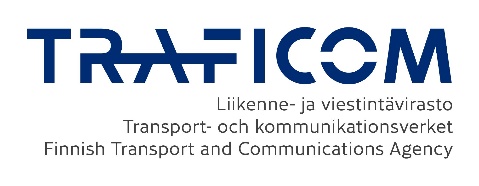 RADIOLUPAHAKEMUS	1 (2)
Henkilökohtainen hätälähetin	PLBRADIO LICENCE APPLICATION
Personal locator beaconOhjeet sivulla 2 • Instructions on page 2RADIOLUPAHAKEMUS	1 (2)
Henkilökohtainen hätälähetin	PLBRADIO LICENCE APPLICATION
Personal locator beaconOhjeet sivulla 2 • Instructions on page 2RADIOLUPAHAKEMUS	1 (2)
Henkilökohtainen hätälähetin	PLBRADIO LICENCE APPLICATION
Personal locator beaconOhjeet sivulla 2 • Instructions on page 2Tällä lomakkeella haetaan radiolupaa henkilökohtaiselle hätälähettimelle (PLB), 
joka toimii Cospas-Sarsat -järjestelmässä 406 MHz:n taajuusalueella.This application form is for a Personal Locator Beacon (PLB) 
operating in the 406 MHz frequency band within the Cospas-Sarsat system.Tällä lomakkeella haetaan radiolupaa henkilökohtaiselle hätälähettimelle (PLB), 
joka toimii Cospas-Sarsat -järjestelmässä 406 MHz:n taajuusalueella.This application form is for a Personal Locator Beacon (PLB) 
operating in the 406 MHz frequency band within the Cospas-Sarsat system.Tällä lomakkeella haetaan radiolupaa henkilökohtaiselle hätälähettimelle (PLB), 
joka toimii Cospas-Sarsat -järjestelmässä 406 MHz:n taajuusalueella.This application form is for a Personal Locator Beacon (PLB) 
operating in the 406 MHz frequency band within the Cospas-Sarsat system.Tällä lomakkeella haetaan radiolupaa henkilökohtaiselle hätälähettimelle (PLB), 
joka toimii Cospas-Sarsat -järjestelmässä 406 MHz:n taajuusalueella.This application form is for a Personal Locator Beacon (PLB) 
operating in the 406 MHz frequency band within the Cospas-Sarsat system.Tällä lomakkeella haetaan radiolupaa henkilökohtaiselle hätälähettimelle (PLB), 
joka toimii Cospas-Sarsat -järjestelmässä 406 MHz:n taajuusalueella.This application form is for a Personal Locator Beacon (PLB) 
operating in the 406 MHz frequency band within the Cospas-Sarsat system.Tällä lomakkeella haetaan radiolupaa henkilökohtaiselle hätälähettimelle (PLB), 
joka toimii Cospas-Sarsat -järjestelmässä 406 MHz:n taajuusalueella.This application form is for a Personal Locator Beacon (PLB) 
operating in the 406 MHz frequency band within the Cospas-Sarsat system.ASIAKASTIEDOT • DETAILS OF APPLICANTASIAKASTIEDOT • DETAILS OF APPLICANTASIAKASTIEDOT • DETAILS OF APPLICANTASIAKASTIEDOT • DETAILS OF APPLICANTASIAKASTIEDOT • DETAILS OF APPLICANTASIAKASTIEDOT • DETAILS OF APPLICANTHakijan täydellinen nimi ● Full name of applicantHakijan täydellinen nimi ● Full name of applicantHakijan täydellinen nimi ● Full name of applicantHakijan täydellinen nimi ● Full name of applicantHakijan täydellinen nimi ● Full name of applicantHakijan täydellinen nimi ● Full name of applicantHenkilö-/Y-tunnus ● Personal ID/Business IDHenkilö-/Y-tunnus ● Personal ID/Business IDHenkilö-/Y-tunnus ● Personal ID/Business IDHenkilö-/Y-tunnus ● Personal ID/Business IDHenkilö-/Y-tunnus ● Personal ID/Business IDHenkilö-/Y-tunnus ● Personal ID/Business IDJakeluosoite • Postal addressJakeluosoite • Postal addressJakeluosoite • Postal addressJakeluosoite • Postal addressPostinumero ja postitoimipaikka • Postal code and post officePostinumero ja postitoimipaikka • Postal code and post officePuhelin ● TelephoneSähköposti • E-mailSähköposti • E-mailSähköposti • E-mailSähköposti • E-mailSähköposti • E-mailHÄTÄLÄHETTIMEN TIEDOT ● BEACON DETAILSHÄTÄLÄHETTIMEN TIEDOT ● BEACON DETAILSHÄTÄLÄHETTIMEN TIEDOT ● BEACON DETAILSHÄTÄLÄHETTIMEN TIEDOT ● BEACON DETAILSHÄTÄLÄHETTIMEN TIEDOT ● BEACON DETAILSHÄTÄLÄHETTIMEN TIEDOT ● BEACON DETAILSPääasiallinen käyttötarkoitus ● Main use Veneily • Boating	 Ilmailu • Aviation	 Retkeily/Vaellus • Camping/Hiking Muu, kuvaus: • Other, description:      Pääasiallinen käyttötarkoitus ● Main use Veneily • Boating	 Ilmailu • Aviation	 Retkeily/Vaellus • Camping/Hiking Muu, kuvaus: • Other, description:      Pääasiallinen käyttötarkoitus ● Main use Veneily • Boating	 Ilmailu • Aviation	 Retkeily/Vaellus • Camping/Hiking Muu, kuvaus: • Other, description:      Pääasiallinen käyttötarkoitus ● Main use Veneily • Boating	 Ilmailu • Aviation	 Retkeily/Vaellus • Camping/Hiking Muu, kuvaus: • Other, description:      Pääasiallinen käyttötarkoitus ● Main use Veneily • Boating	 Ilmailu • Aviation	 Retkeily/Vaellus • Camping/Hiking Muu, kuvaus: • Other, description:      Pääasiallinen käyttötarkoitus ● Main use Veneily • Boating	 Ilmailu • Aviation	 Retkeily/Vaellus • Camping/Hiking Muu, kuvaus: • Other, description:      Rekisteröinti ● Registration Ensirekisteröinti ● New registration	 Laitteen vaihto ● Change of beacon Omistajan vaihdos ● Change of beacon ownership	 Uudelleen ohjelmointi ● Reprogramming of beaconRekisteröinti ● Registration Ensirekisteröinti ● New registration	 Laitteen vaihto ● Change of beacon Omistajan vaihdos ● Change of beacon ownership	 Uudelleen ohjelmointi ● Reprogramming of beaconRekisteröinti ● Registration Ensirekisteröinti ● New registration	 Laitteen vaihto ● Change of beacon Omistajan vaihdos ● Change of beacon ownership	 Uudelleen ohjelmointi ● Reprogramming of beaconRekisteröinti ● Registration Ensirekisteröinti ● New registration	 Laitteen vaihto ● Change of beacon Omistajan vaihdos ● Change of beacon ownership	 Uudelleen ohjelmointi ● Reprogramming of beaconRekisteröinti ● Registration Ensirekisteröinti ● New registration	 Laitteen vaihto ● Change of beacon Omistajan vaihdos ● Change of beacon ownership	 Uudelleen ohjelmointi ● Reprogramming of beaconRekisteröinti ● Registration Ensirekisteröinti ● New registration	 Laitteen vaihto ● Change of beacon Omistajan vaihdos ● Change of beacon ownership	 Uudelleen ohjelmointi ● Reprogramming of beaconHätälähettimen tyyppimerkintä ● Beacon type designationHätälähettimen tyyppimerkintä ● Beacon type designationHätälähettimen tyyppimerkintä ● Beacon type designationHätälähettimen tyyppimerkintä ● Beacon type designationHätälähettimen tyyppimerkintä ● Beacon type designationSarjanumero ● Beacon serial numberHÄTÄYHTEYSTIEDOT 1 ● CONTACT DETAILS IN CASE OF EMERGENCY 1HÄTÄYHTEYSTIEDOT 1 ● CONTACT DETAILS IN CASE OF EMERGENCY 1HÄTÄYHTEYSTIEDOT 1 ● CONTACT DETAILS IN CASE OF EMERGENCY 1HÄTÄYHTEYSTIEDOT 1 ● CONTACT DETAILS IN CASE OF EMERGENCY 1HÄTÄYHTEYSTIEDOT 1 ● CONTACT DETAILS IN CASE OF EMERGENCY 1HÄTÄYHTEYSTIEDOT 1 ● CONTACT DETAILS IN CASE OF EMERGENCY 11. Nimi ● Name1. Nimi ● Name1. Nimi ● Name2. Nimi ● Name2. Nimi ● Name2. Nimi ● Name1. Puhelinnumero ● Telephone No1. Puhelinnumero ● Telephone No1. Puhelinnumero ● Telephone No2. Puhelinnumero ● Telephone No2. Puhelinnumero ● Telephone No2. Puhelinnumero ● Telephone No1. Varanumero ● Alternative telephone No1. Varanumero ● Alternative telephone No1. Varanumero ● Alternative telephone No2. Varanumero ● Alternative telephone No2. Varanumero ● Alternative telephone No2. Varanumero ● Alternative telephone NoLISÄTIETOJA ● ADDITIONAL INFORMATIONLISÄTIETOJA ● ADDITIONAL INFORMATIONLISÄTIETOJA ● ADDITIONAL INFORMATIONLISÄTIETOJA ● ADDITIONAL INFORMATIONLISÄTIETOJA ● ADDITIONAL INFORMATIONLISÄTIETOJA ● ADDITIONAL INFORMATIONSUOSTUMUS RADIOLUVAN UUSINTAAN JA ASIAN SÄHKÖISEEN KÄSITTELYYN • ALLEKIRJOITUS • CONSENT TO RENEWAL OF THE RADIO LICENCE AND ELECTRONIC PROCESSING OF THE MATTER • SIGNATURESUOSTUMUS RADIOLUVAN UUSINTAAN JA ASIAN SÄHKÖISEEN KÄSITTELYYN • ALLEKIRJOITUS • CONSENT TO RENEWAL OF THE RADIO LICENCE AND ELECTRONIC PROCESSING OF THE MATTER • SIGNATURESUOSTUMUS RADIOLUVAN UUSINTAAN JA ASIAN SÄHKÖISEEN KÄSITTELYYN • ALLEKIRJOITUS • CONSENT TO RENEWAL OF THE RADIO LICENCE AND ELECTRONIC PROCESSING OF THE MATTER • SIGNATURESUOSTUMUS RADIOLUVAN UUSINTAAN JA ASIAN SÄHKÖISEEN KÄSITTELYYN • ALLEKIRJOITUS • CONSENT TO RENEWAL OF THE RADIO LICENCE AND ELECTRONIC PROCESSING OF THE MATTER • SIGNATURESUOSTUMUS RADIOLUVAN UUSINTAAN JA ASIAN SÄHKÖISEEN KÄSITTELYYN • ALLEKIRJOITUS • CONSENT TO RENEWAL OF THE RADIO LICENCE AND ELECTRONIC PROCESSING OF THE MATTER • SIGNATURESUOSTUMUS RADIOLUVAN UUSINTAAN JA ASIAN SÄHKÖISEEN KÄSITTELYYN • ALLEKIRJOITUS • CONSENT TO RENEWAL OF THE RADIO LICENCE AND ELECTRONIC PROCESSING OF THE MATTER • SIGNATURE Suostun, että radiolupa uusitaan automaattisesti sen voimassaolon päättyessä.	I accept that the radio licence is renewed automatically when the validity expires. Suostun, että radiolupa uusitaan automaattisesti sen voimassaolon päättyessä.	I accept that the radio licence is renewed automatically when the validity expires. Suostun, että radiolupa uusitaan automaattisesti sen voimassaolon päättyessä.	I accept that the radio licence is renewed automatically when the validity expires. Suostun asian sähköiseen käsittelyyn (tiedustelut/täydennyspyynnöt) ja päätöksen tiedoksiantoon sähköpostitse. 	I consent to electronic processing of the matter (enquiries/requests for additional information) and delivery of the decision by email. Suostun asian sähköiseen käsittelyyn (tiedustelut/täydennyspyynnöt) ja päätöksen tiedoksiantoon sähköpostitse. 	I consent to electronic processing of the matter (enquiries/requests for additional information) and delivery of the decision by email. Suostun asian sähköiseen käsittelyyn (tiedustelut/täydennyspyynnöt) ja päätöksen tiedoksiantoon sähköpostitse. 	I consent to electronic processing of the matter (enquiries/requests for additional information) and delivery of the decision by email.Paikka ja aika • Place and datePaikka ja aika • Place and dateHakijan allekirjoitus ja nimenselvennys • Signature and name in block lettersHakijan allekirjoitus ja nimenselvennys • Signature and name in block lettersHakijan allekirjoitus ja nimenselvennys • Signature and name in block lettersHakijan allekirjoitus ja nimenselvennys • Signature and name in block lettersOHJEITA	2 (2)On tärkeää, että lomake täytetään mahdollisimman tarkasti. Näin varmistetaan, että pelastustilanteessa viranomaisilla on tarvittavat taustatiedot laitteesta ja sen haltijasta.Asiakastiedot:Yksityishenkilön hakiessa radiolupaa tulee hakijan henkilötunnus merkitä kokonaisuudessaan. Yrityksen tai yhdistyksen osalta merkitään Y-tunnus tai yhdistysrekisterinumero.Hätälähettimen tiedot:Käyttötarkoitus- ja rekisteröintitiedot on tarkoitettu pelastusviranomaisten käyttöön.Radiolupamenettelyn yhteydessä Traficomin järjestelmä huolehtii siitä, että PLB-lähettimeen ja sen luvanhaltijaan liittyvät tunniste- ja yksilöintitiedot ovat pelastusviranomaisten käytettävissä.Hätälähettimen ohjelmointi:Lähettimeen ohjelmoidaan Suomen maatunnuksen (230) lisäksi Traficomin antama yksilöllinen tunnistenumero, joka myönnetään radioluvan yhteydessä. Tämä tunnistenumero on merkitty radiolupaan.PLB-lähettimen ohjelmoinnin suorittaa laitevalmistajan edustaja tai sen huoltoliike seuraavalla tavalla:-	Jos PLB-lähetin sisältää satelliittipaikannusvastaanottimen (GPS tai muu vastaava), on käytettävä 
"NATIONAL LOCATION PROTOCOL" -ohjelmointitapaa.-	Jos PLB-lähetin ei sisällä satelliittipaikannusvastaanotinta, on käytettävä 
"SERIAL USER PROTOCOL" -ohjelmointitapaa.Hätäyhteystiedot:1 Tähän merkitään yhteyspuhelinnumerot omaisille tai muulle taholle, jolta pelastusviranomaiset voivat tarvittaessa tiedustella lisätietoja.Lähettimestä perittävä taajuusmaksu:PLB-hätälähettimestä peritään vuosittainen taajuusmaksu voimassa olevan maksuasetuksen mukaisesti.Radiolähettimien luvat ovat voimassa määräajan. Useimmat luvat uusitaan ja lähetetään luvanhaltijalle automaattisesti ilman erillistä hakemusta. Asiakas voi halutessaan irtisanoa lupansa ilmoittamalla siitä kirjeitse tai sähköpostitse Traficomille.INSTRUCTIONSIt is important to fill in the application accurately. This is to secure that search and rescue authorities have necessary background information of the beacon and its holder.Details of applicant:Private persons must provide their date of birth, if not having a Finnish personal ID. Business ID is needed for a company and association registration number for an association.Beacon details:Search and rescue authorities may need the information regarding the use of PLB and its registration.During the licensing procedure TRAFICOM makes the identification deatails of PLB beacon and licensee available to search and rescue authorities.Beacon programming:The country code of Finland (230) and the individual identification number must be programmed into the beacon. This individual identification number is issued together with radio licence and is written in the licence.The beacon will be programmed by the service company of the dealer in the following way:-	If the beacon is fitted with an internal satellite positioning device (such as GPS), 
"NATIONAL LOCA-TION PROTOCOL" must be used.-	If the beacon is NOT fitted with an internal satellite positioning device,
"SERIAL USER PROTOCOL" must be used.Contact details in case of emergency:1 This column is for details of relatives or other parties able to provide additional information regarding the beacon holder for search and rescue authorities.Frequency fee:For the possession and use of the beacon an annual frequency fee is collected. This fee is based on valid legislation.The validity time of a radio licence is stated in the licence. Most radio licences will be renewed and sent to the licence holder automatically without a separate application. However, the licence holder may withdraw the licence with a written information to TRAFICOM.